Оповещение о начале публичных слушанийпо предоставлению разрешения на условно разрешенный вид использования земельного участка  от 26 февраля  2019 года (подлежит опубликованию (обнародованию) в порядке, установленном для официального опубликования муниципальных правовых актов, иной официальной информации)Информация о проекте, подлежащем рассмотрению на публичных слушаниях, и перечень информационных материалов к этому проекту:«Предоставление разрешения на условно разрешенный вид использования земельного участка «Объекты гаражного назначения»».Информация о земельном участке, по которому требуется предоставление разрешения на условно разрешенный вид использования земельного участка «Объекты гаражного назначения»:земельный участок площадью 255 м.кв. в кадастровом квартале 53:15:0010603, расположенный по адресу: Новгородская обл., Поддорский район, Поддорское сельское поселение, с.Поддорье, ул.Октябрьская, з/у 5 Б, находящийся в территориальной зоне Ж1 «Зона застройки индивидуальными жилыми домами» с дальнейшим предоставлением его для обслуживания гаража. Информация о порядке и сроках проведения публичных слушаний по проекту, подлежащему рассмотрению на публичных слушаниях:инициатор проведения публичных слушаний: Администрация  Поддорского муниципального района  Новгородской области;дата оповещения жителей муниципального образования: 26.02.2019 г.срок проведения публичных слушаний: с 06.03.2019 по 20.03.2019 г.;участники публичных слушаний: граждане, постоянно проживающие на территории с.Поддорье Поддорского сельского поселения Поддорского муниципального района, в отношении которой подготовлен  данный проект, правообладатели земельных участков, имеющих общие границы с земельным участком, применительно к которому запрашивается данное разрешение, правообладатели  объектов капитального строительства, расположенных на земельных участках, имеющих общие границы с земельным участком, применительно к которому запрашивается данное разрешение.Информация о месте, дате открытия экспозиции или экспозиций проекта, подлежащего рассмотрению на публичных слушаниях, о сроках проведения экспозиции или экспозиций такого проекта, о днях и часах, в которые возможно посещение указанных экспозиции или экспозиций:экспозиция проекта организована в   фойе 1 этажа Администрации Поддорского муниципального района по адресу: Новгородская область, Поддорский район, с.Поддорье, ул. Октябрьская, д. 26;дата и время открытия экспозиции: с 9-00 06 марта 2019 года;срок проведения экспозиции: с 06 марта 2019 года по 20 марта 2019 года.дни и часы, в которые возможно посещение указанной экспозиции:  в период проведения публичных слушаний, ежедневно, с 9-00 до 17-00.В ходе работы экспозиции организовано консультирование посетителей экспозиции о проекте, подлежащем рассмотрению на публичных слушаниях. Для получения консультации в здании администрации муниципального района необходимо обратиться по адресу: Новгородская область, Поддорский район, с.Поддорье, ул.Октябрьская, д.26, кабинет 6. Информация о порядке, сроке и форме внесения участниками публичных слушаний предложений и замечаний, касающихся проекта, подлежащего рассмотрению на публичных слушаниях:1) посредством официального сайта http://адмподдорье.рф, в срок до 15-00 часов 20 марта 2019 года;2) в письменной форме в адрес организатора публичных слушаний (Администрация Поддорского муниципального района Новгородской области), в срок до 15-00 часов 20 марта 2019 года, по почтовому адресу: 175260, Новгородская область, Поддорский район, с.Поддорье, ул.Октябрьская, д.26.3) посредством записи в книге (журнале) учета посетителей экспозиции проекта, подлежащего рассмотрению на публичных слушаниях, в срок до 15-00 часов 20 марта 2019 года.Информация об официальном сайте, на котором будет размещён проект, подлежащий рассмотрению на публичных слушаниях, и информационные материалы к нему: http://адмподдорье.рф  (Главная » Район » Полномочия по Поддорскому сельскому поселению » Градостроительная деятельность » Общественные обсуждения или публичные слушания).Информация о дате, времени и месте проведения собрания или собраний участников публичных слушаний: собрание участников публичных слушаний состоится в 15-00 часов 20 марта 2019 года в   помещении хореографического класса МАУ «Районный Дом культуры»  по адресу: Новгородская область, Поддорский район, Поддорское сельское поселение, с.Поддорье, ул.Чистякова, д.2.Заместитель председателя комиссии по землепользованию и застройке Администрации Поддорского муниципального района                                     Е.И.ЯсаковаПриложения:ПроектРОССИЙСКАЯ ФЕДЕРАЦИЯ
НОВГОРОДСКАЯ ОБЛАСТЬАДМИНИСТРАЦИЯ ПОДДОРСКОГО МУНИЦИПАЛЬНОГО РАЙОНАПОСТАНОВЛЕНИЕот                       №с.ПоддорьеО  предоставлении разрешения на условно разрешенный вид использования земельного участка  В соответствии со  статьей 39 Градостроительного кодекса Российской Федерации,  пунктом 3 части 3 статьи 33 Федерального закона от 6 октября 2003 года № 131-ФЗ «Об общих принципах организации местного самоуправления в Российской Федерации», Уставом Поддорского муниципального района, решением Совета депутатов  Поддорского сельского поселения от 15.03.2018 № 86 «Об утверждении Положения об организации и проведении общественных обсуждений или публичных слушаний по вопросам градостроительной деятельности на территории Поддорского сельского поселения Поддорского муниципального района», Правилами землепользования и застройки Поддорского сельского поселения утвержденных решением Совета депутатов Поддорского сельского  поселения от 03.08. 2012 года № 284 (в редакции решений Совета депутатов Поддорского сельского поселения от 31.03.2014 № 368, от 19.01.2017 № 51, от 27.08.2018 № 99), на основании протокола заседания Комиссии по землепользованию и застройке Администрации Поддорского муниципального района от   №, Заключения о результатах проведения публичных слушаний от №,  Администрация Поддорского муниципального района ПОСТАНОВЛЯЕТ:1. Предоставить разрешение на условно разрешенный вид использования земельного участка «Объекты гаражного назначения» земельному участку площадью 255 м.кв. в кадастровом квартале 53:15:0010603, расположенному по адресу: Новгородская обл., Поддорский район, Поддорское сельское поселение, с.Поддорье, ул.Октябрьская, з/у 5 Б, находящемуся в территориальной зоне Ж1 «Зона застройки индивидуальными жилыми домами».2. Опубликовать постановление в муниципальной газете «Вестник Поддорского муниципального района» и на официальном сайте Администрации Поддорского муниципального района  в информационно-телекоммуникационной сети «Интернет» (http://адмподдорье.рф).Проект внесла и завизировала  служащий 1 категории администрации муниципального района                                                                                                    Е.В.ТрофимоваПроект согласовали:Глава  муниципального района                                                          Е.В.ПанинаВедущий специалист комитета по организационным и кадровым вопросамАдминистрации муниципального района                                          О.А. Степанова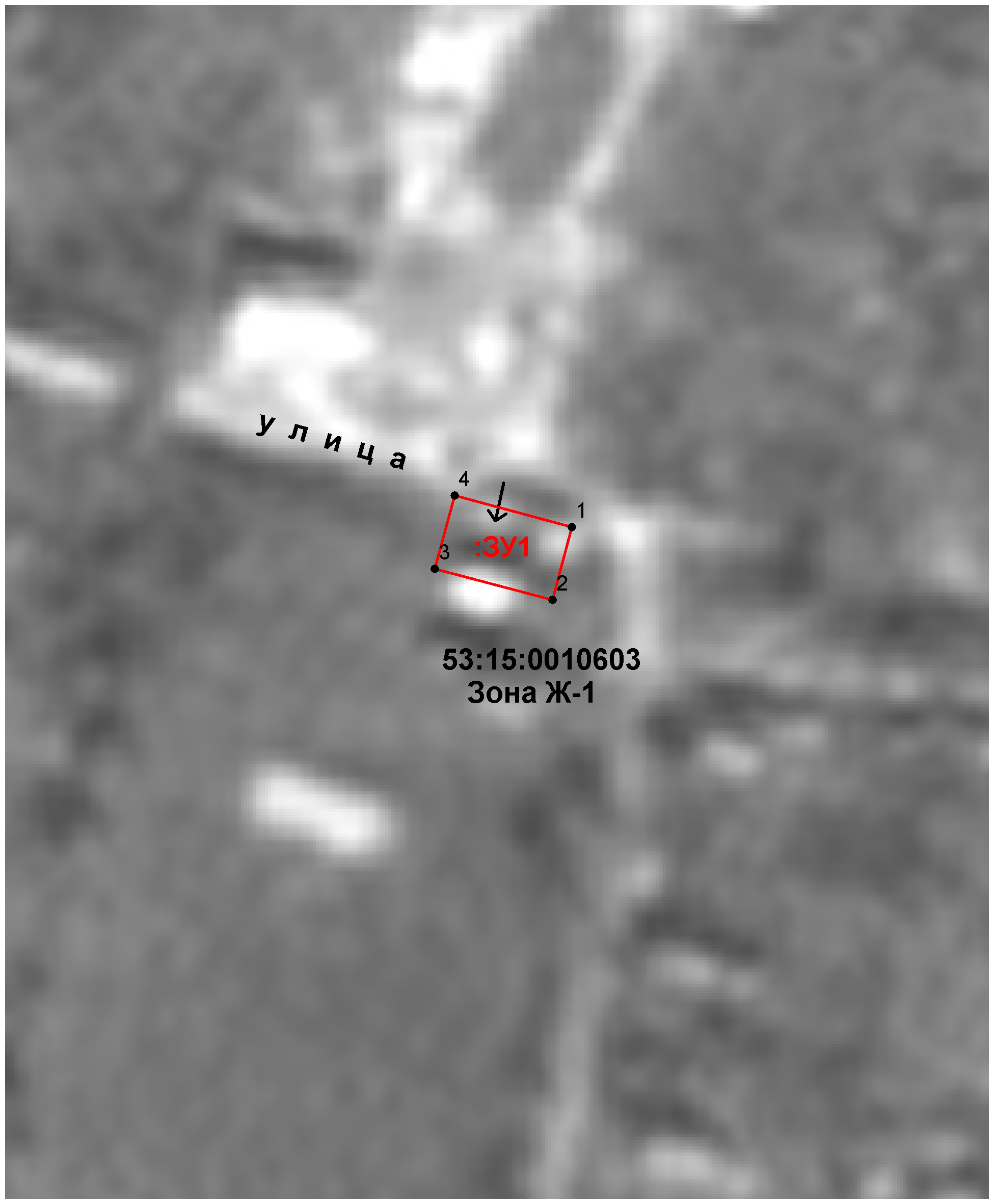       Условные обозначения:                       - образуемый земельный участок УтвержденаУтвержденаУтвержденаПостановление Администрации Поддорского муниципального районаПостановление Администрации Поддорского муниципального районаПостановление Администрации Поддорского муниципального района(наименование документа об утверждении, включая наименования(наименование документа об утверждении, включая наименования(наименование документа об утверждении, включая наименованияАдминистрация Поддорского муниципального районаАдминистрация Поддорского муниципального районаАдминистрация Поддорского муниципального района          органов государственной власти или органов местного          органов государственной власти или органов местного          органов государственной власти или органов местного      самоуправления, принявших  решение об утверждении схемы       самоуправления, принявших  решение об утверждении схемы       самоуправления, принявших  решение об утверждении схемы    или подписавших соглашение о перераспределении земельных участков)    или подписавших соглашение о перераспределении земельных участков)    или подписавших соглашение о перераспределении земельных участков) от № Схема расположения земельного участка или земельных участковна кадастровом плане территорииСхема расположения земельного участка или земельных участковна кадастровом плане территорииСхема расположения земельного участка или земельных участковна кадастровом плане территорииСхема расположения земельного участка или земельных участковна кадастровом плане территорииСхема расположения земельного участка или земельных участковна кадастровом плане территорииСхема расположения земельного участка или земельных участковна кадастровом плане территорииСхема расположения земельного участка или земельных участковна кадастровом плане территории Условный номер земельного участка  Условный номер земельного участка  Условный номер земельного участка  Условный номер земельного участка  Условный номер земельного участка  Условный номер земельного участка  Условный номер земельного участка  Площадь земельного участка 255 м² Площадь земельного участка 255 м² Площадь земельного участка 255 м² Площадь земельного участка 255 м² Площадь земельного участка 255 м² Площадь земельного участка 255 м² Площадь земельного участка 255 м²Обозначение характерных точек границКоординаты, мКоординаты, мКоординаты, мКоординаты, мКоординаты, мКоординаты, мОбозначение характерных точек границXXXYYY1222331460698.77460698.77460698.772168270.482168270.482460686.60460686.60460686.602168267.232168267.233460691.83460691.83460691.832168247.692168247.694460704.00460704.00460704.002168250.972168250.971460698.77460698.77460698.772168270.482168270.48